				                 ___________________________  ____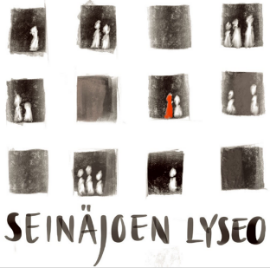  		    	OPPILAAN NIMI	  LK		   VALINTALOMAKE  8.-9. lk:lle  	        Tarkenna nyt valintaasi liittyen toiveeseesi saada alla oleva 3 vuosiviikkotunnin käsityövalinta. VALINNAINEN KÄSITYÖ 	LAAJUUS	3 vuosiviikkotuntia (musiikkipainotuksessa opiskelevalla 2 vvt), kaksoistunteina vuoden aikana 8. ja 9. luokalla.TAVOITE	Opetussuunnitelman tavoitteet. Erilaisten käsityötekniikoiden omaksuminen, hyödyntäminen ja taitojen syventäminen. Kokonaisen käsityöprosessin hahmottaminen. Tavoitteena syventää oppilaan tietoja ja taitoja käsityön eri osa-alueilla oppilaan kiinnostuksen ja tarpeiden mukaan. 	Kurssilla hyödynnetään ja syvennetään 7.luokalla opittuja taitoja. Työskentelyä oman toiveen suunnassa: Puu-ja metallimateriaaleilla ja lisäksi perehdytään elektroniikkaan, robotiikkaan ja 3D-tulostukseen. Töissä voi tarvittaessa hyödyntää pehmeiden materiaalien tarvikkeita. Pehmeiden materiaalien tekniikoiden avulla suunnitellaan ja toteutetaan erilaisia tuotteita. Tekniikoina mm. painotekniikat ja erilaiset erikoistekniikat, ompelu, värjäys- ja lankatyöt, kankaankudonta, solmeilu. Töissä voi tarvittaessa hyödyntää myös kovien materiaalien tekniikoita.ARVIOINTI	Numeroarviointi 4 – 10.  Päättöarvioinnin hyväksytyn (arvosana 5) ja hyvän osaamisen (arvosana 8) kriteerit Sitoudumme näihin valintoihin. Valintoja ei voi vaihtaa kuin erittäin painavasta syystä.Seinäjoella       . 2. 2023	____________________________	____________________________             oppilaan allekirjoitus	           	           huoltajan allekirjoitusPalautetaan viim. pe 10.2.2023 opon postilaatikkoon.             